cooperativa sociale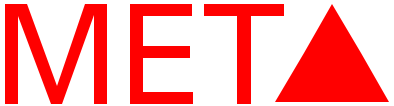 metodologie educative territorio e ambiente					Mod.SST 15-05-08CENTRO ESTIVO VERDESTATE MONZASEDE: CASCINA COSTA ALTA- VERDESTATE MINIPROGRAMMA DAL 03 LUGLIO AL 07 LUGLIO 2017COORDINATRICE  Dalila Magni cell.  331.733.00.25Tema della settimana:UN’AVVENTURA EMOZIONANTE
Menù della Settimana:Materiale da portare: materiale da riciclo!Zainetto: borraccia, cambio, cappellino, k- way, crema solare, antizanzare (ogni bambino deve avere il proprio, per questioni di allergie non verranno messi a disposizione altri prodotti)Martedì piscina – mercoledì : borsa con ciabatte, crema solare, telo, cambio, cuffia. Il costume deve essere già indossato.Per le uscite in bici nel parco: bici e caschetto con nome, catena, lucchetto, zainetto.Per la festa, chi desidera, può contribuire con bibite, dolcetti e salatiniLE BICI POSSONO ESSERE PORTATE IN CASCINA IL LUNEDÌ MATTINA E RITIRATE IL VENERDÌ POMERIGGIOSI RICORDA AI GENITORI CHE È VIETATO L’INGRESSO IN AUTO.SEGRETERIA:  366.634.51.42 (lun - merc - ven 9.00- 13.00)GiornoMattinoMattinoPomeriggioPomeriggioLunedìWELCOME! 
(Gioco di conoscenza)IL NOSTRO CAMPO BASE(Progettiamo, costruiamo
 e abbelliamo il nostro campo base)WELCOME! 
(Gioco di conoscenza)IL NOSTRO CAMPO BASE(Progettiamo, costruiamo
 e abbelliamo il nostro campo base)LABORATORIO DI EDUCAZIONE AMBIENTALEI colori della naturaLABORATORIO DI EDUCAZIONE AMBIENTALEI colori della naturaMartedìAVVENTURE ACQUATICHE
(Giornata in piscina)AVVENTURE ACQUATICHE
(Giornata in piscina)AVVENTURE ACQUATICHE
(Giornata in piscina)AVVENTURE ACQUATICHE
(Giornata in piscina)MercoledìLAB ART(Laboratorio artistico per sviluppare i 5 sensi )AVVENTURE IN MOVIMENTO(Giochi d’acqua e attività ludiche)AVVENTURE IN MOVIMENTO(Giochi d’acqua e attività ludiche)GiovedìTUTTI A BORDOGita in treno nel parcoTUTTI A BORDOGita in treno nel parcoTUTTI A BORDOGita in treno nel parcoVenerdìCREATIV LAB(Laboratorio creativo utilizzando materiali della natura o di riciclo)CREATIV LAB(Laboratorio creativo utilizzando materiali della natura o di riciclo)PREPARAZIONE DELLA FESTAORE 15.30 FESTA COI GENITORIPREPARAZIONE DELLA FESTAORE 15.30 FESTA COI GENITORILunedì
Pasta al sugo-pollo ai ferri-Pure di patate Merenda mattino- Merenda pomeriggioMartedì
Insalata di riso-Merenda mattino- Merenda pomeriggioMercoledì
Ravioli di magro-cotoletta-patate al forno Merenda mattino- Merenda pomeriggioGiovedìPranzo a sacco
Merenda mattino- Merenda pomeriggioVenerdìPasta al pesto-filetto di merluzzo-fagiolini e caroteMerenda mattino- Merenda pomeriggio